Name: __________________________Block: __________________________Date: ___________________________Topic Sentences & Details{TEAM Practice}Directions: Henrika wrote the following draft of a report. It contains mistakes. Read the report and answer the following question. Annotate each paragraph & question!!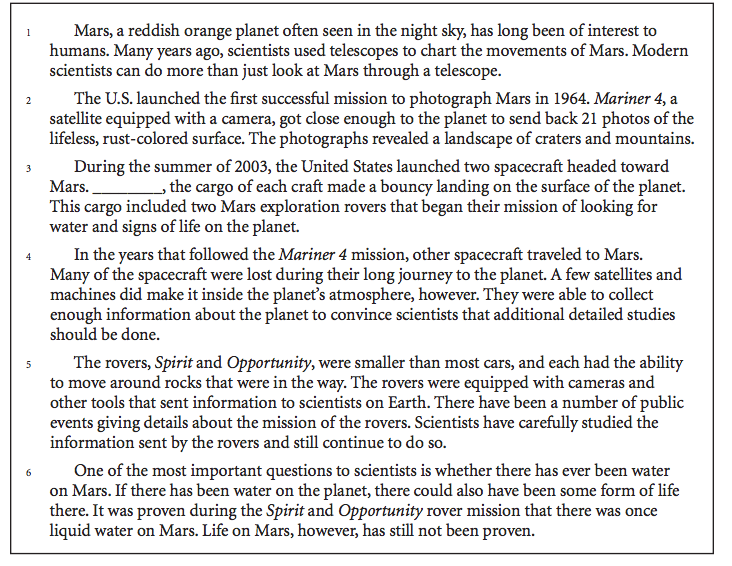 Which sentence, if added at the end of Paragraph 1, best supports the main topic of the paragraph? Scientists first began using telescopes in the early 1600s.Cameras today can take much sharper images than earlier models.Scientists in the United States can actually study the surface of the planet. Photographs of planets are known to become important historical records.Which sentence best supports the ideas in Paragraph 3? The details of these missions are too numerous to describe here.Other planets are as interesting, but most of them are farther away.Satellites were unable to take pictures of the rovers themselves.Scientists were eager to learn more about the planet’s surface and atmosphere.{Teammate Practice}Directions: Here is the first draft of Alex Morgan’s essay. It may contains some errors. Read the rough draft and answer the following questions. Annotate each paragraph & question!!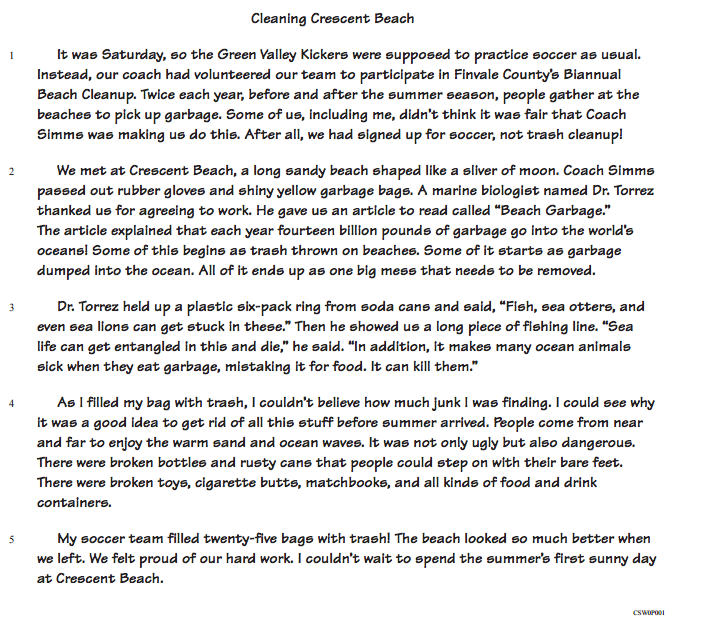 Which sentence could Alex Morgan add at the end of paragraph 1 to help develop the situation? Our coach always insisted that we arrive at soccer practice on time. She told us, however, that being a good sport wasn’t always about playing sports. Last year I had played baseball, but this year I had decided to play soccer. The beaches in Finvale County are well-known for their fine swimming water. Which sentence could Alex add at the end of paragraph 5 to help summarize her essay? I also looked forward to the end of September when I would help to clean it up again. There are many other beautiful beaches in our county, too. Many bags of garbage were filled at Crescent beach that day. We usually play soccer on Saturdays, but one time we did something else. Name: __________________________Block: __________________________Date: ___________________________Independent Practice: Topic Sentence & Details Directions: Charles wrote this report for his science class. It contains mistakes. Read the report and answer the following questions. Annotate each paragraph & question!! 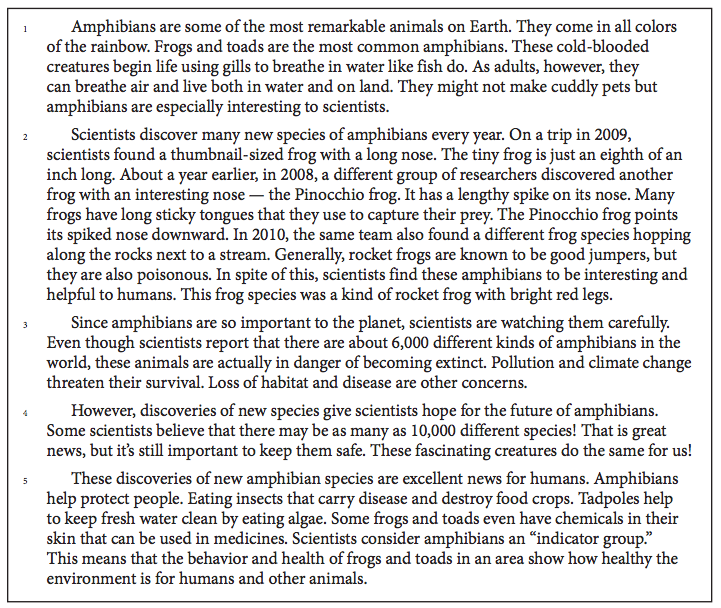 1. Which sentence, if added to the end of Paragraph 3, best supports the main topic of the paragraph? Amphibians live on every continent in the world except for Antarctica.Amphibians are an important part of many ecosystems around the world.South America’s rain forests are home to many different kinds of amphibians.These threats could cause one-third of the world’s amphibians to become extinct.Directions: Maggie wrote a letter to her cousin. It contains mistakes. Read the letter and answer the following question. Annotate each paragraph & question!! 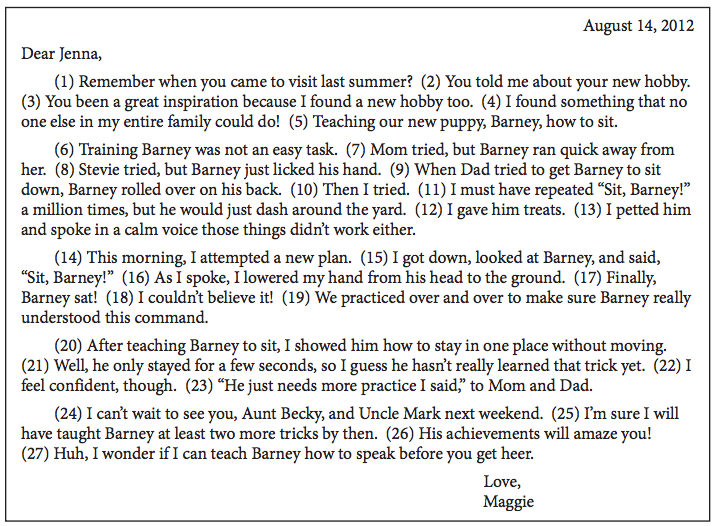 2. Which sentence could best be placed after Sentence 10 to add support to the second paragraph? He is the cutest puppy in the world. I spent many hours outside with him. There are many books on how to train a dog. I was not sure what would happen next. Directions: Annotate each paragraph and question. Choose the best answer! A student wrote the following report. It contains mistakes. Read the report and answer the following question. 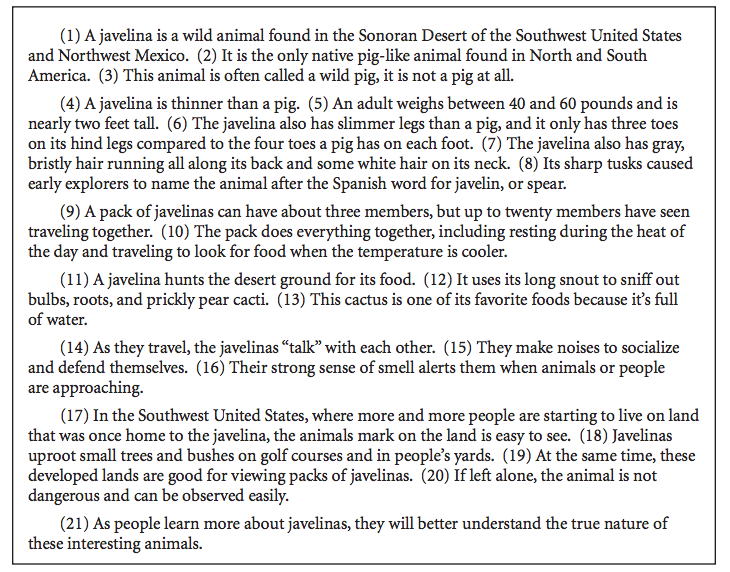 Which sentence, if added after Sentence 13, best supports the main topic of Paragraph #4? The javelin also eats bugs and lizards. People should never try to feed a javelina. Traveling in a pack is not necessary for javelinas. Javelinas also use their ears to protect themselvesI can select details that support a topic sentence.  I can choose a sentence that best supports a topic sentence.  Stop & Jot: Why is it important to know how to select appropriate sentences to add to a paragraph?  ________________________________________________________________________________________________________________________________________________________________________________________________________________________________________________________________________________________________________________________________________________________________________Stop & Jot: How can you apply today’s lesson on topic sentences & details to your own writing? Be specific! ________________________________________________________________________________________________________________________________________________________________________________________________________________________________________________________________________________________________________________________________________________________________________